                     ———————————————————————————————————————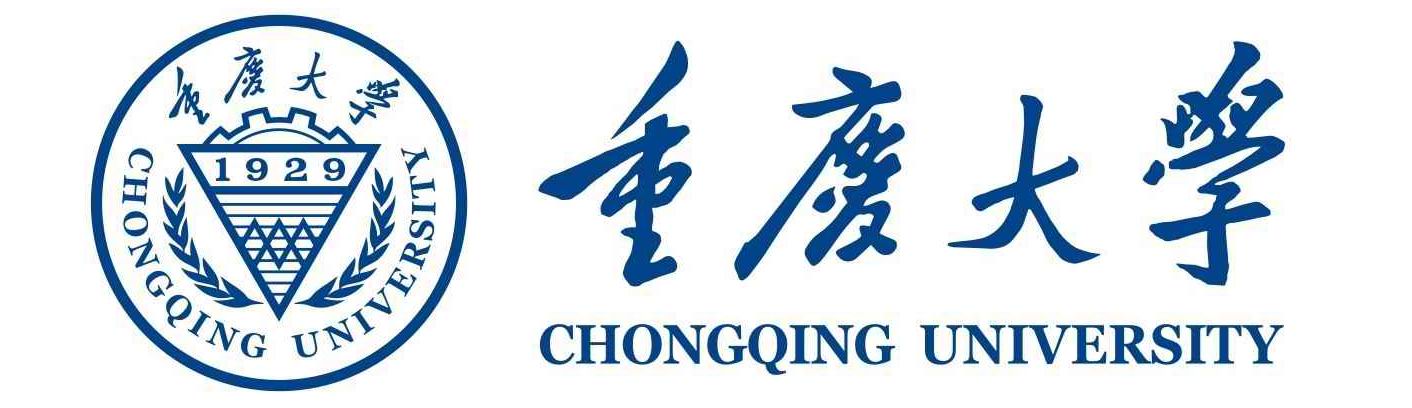 证    明姓名XXX，性别X，身份证号XXXXXXX，XXXX年09月进入重庆大学XXX学院XXX专业学习，于XXXX年XX月毕业。毕业证书号：XXXXXXXXX
    学位证书号：XXXXXXXX     (XX学士学位)我校本科学生在2016届（含2016届）前，学生档案袋中无《重庆大学学位评定委员会授位决定》。特此证明                                                重庆大学教务处                                      XXXX年XX月XX日